Förskolan Måttets planmot diskrimineringochkränkande behandling

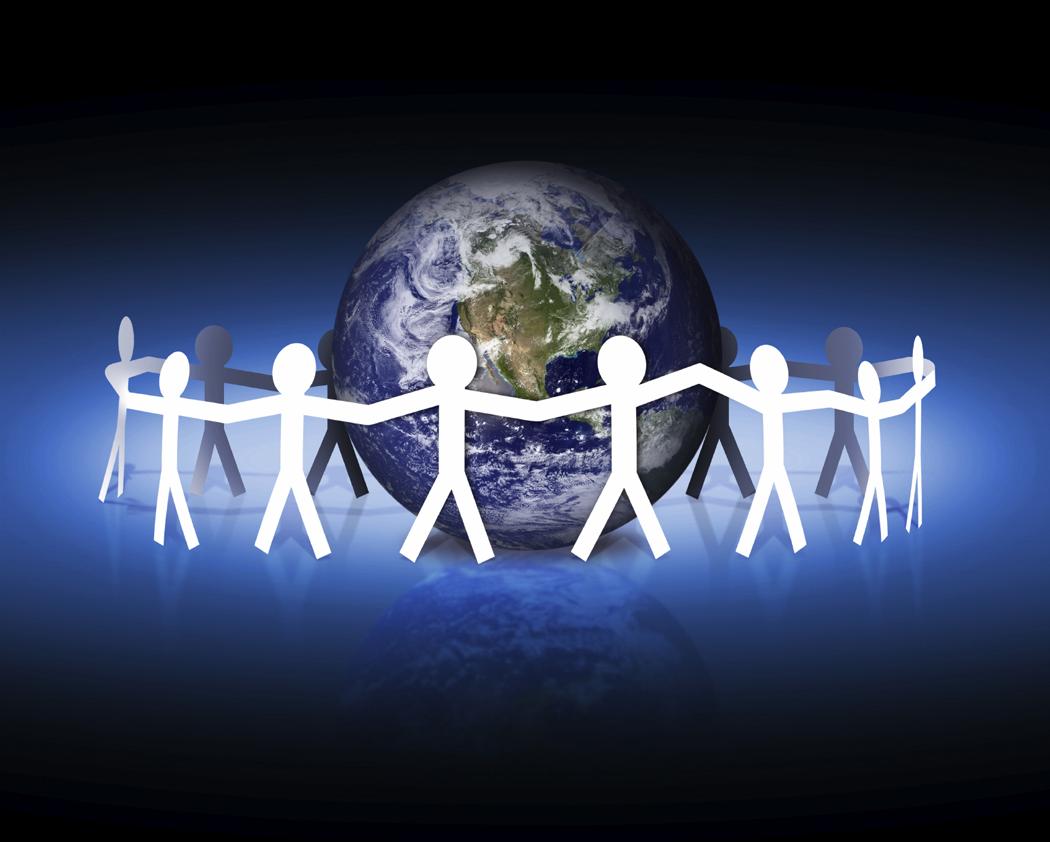 2015/2016GrunduppgifterVerksamhetsformer som omfattas av planen Förskoleverksamheten Ansvariga för planen Förskolechef och förskolepersonalen Vår vision Vi vill bygga verksamheten på omsorg och trygghet, hänsyn och respekt om varandra enligt läroplanen och förskolan Måttets värden 

Måttet ska vara en förskola där alla har rätt att känna sig trygga och respekterade, sedda och hörda.  Vilket innebär att: Det råder nolltolerans mot all diskriminering, trakasserier och annan kränkande behandling Barnen ska i förtroendefulla relationer erövra kunskaper om demokrati och allas lika värde. De ska ges möjligheter att utvecklas och lära.Se det kompetenta barnetVarje enskild som upplever sig särbehandlad på ett kränkande sätt skall uppleva att de får ett tillräckligt stöd från förskolan att bearbeta sina upplevelser och att förskolan vidtar de åtgärder som är nödvändiga för att särbehandlingen upphör Planen gäller från 2015-10-01 Planen gäller till 2016-10-01 Barnens delaktighet Barnen ska vara delaktiga i planen utifrån ålder och mognad. Samtala med barnen under dagen t.ex. vid samlingar, läsvila, lekar, intervjuer, mm Vårdnadshavarnas delaktighet Vid föräldramöten tas planen upp till diskussion. Den färdiga planen finns att tillgå i föräldrapärmen på avdelningarna och på hemsidan. Personalens delaktighet Planen skrivs av likabehandlings gruppen. Diskuteras på möten där samtlig personal närvarar, implementeras och revideras. Allt under ledning av förskolechefen.Förankring av planen Personalmöten, planeringsdagar samt föräldramöten. Aktuell plan finns alltid att läsa på förskolans gemensamma dokument samt på hemsidan.UtvärderingBeskriv hur fjolårets plan har utvärderats Planen utvärderades av några av förskolans pedagoger och sedan diskuterades den i likabehandlingsgruppen. Redovisas i kvalitétsredovisningen. Delaktiga i utvärderingen av fjolårets plan Förskolechefen, likabehandlings gruppen samt fler pedagoger. Resultat av utvärderingen av fjolårets plan Bra med perioder då vi arbetar med planen i fokus. Böcker om ämnena finns tillgängliga. Musik, drama, sånger som anknyter till planen finns med i verksamheten. Välkommen på olika språk finns uppsatt på avdelningarna. Samtal med barnen om hur man är en bra kompis sker kontinuerligt Försöka få med vårdnadshavarna mer i processen. Svårt att involvera de små barnenÅrets plan ska utvärderas senast 2016-06-30Beskriv hur årets plan ska utvärderas Löpande under året enligt Måttets gemensamma planerings/utvärderingsmodell.  Sammanställs av likabehandlings gruppen 2ggr/år. Ger vårdnadshavarna möjlighet att tycka till.Ansvarig för att årets plan utvärderas Förskolechef, likabehandlings gruppen Främjande insatserKönSpecifik åtgärd, förebygga och stävja kränkande behandling p.g.a. kön Områden som berörs av insatsen Kön, könsidentitet eller könsuttryck och sexuell läggningMål och uppföljning Ge barnen samma chans att pröva på vardagliga aktiviteter och lek oavsett kön och intresse 
Använda oss av Grodan böckerna av Max Velthuijs, i olika uttrycksformer t.ex. drama Insats Erbjuda alla och byta ut/variera aktiviteter/material vid behov och intressen Motverka och förhindra att man blir förlöjligad pga. kläder, skor hår etc., val av lek, Att vi medvetet jobbar mot kommentarer ex: ”flickor kan inte”, ”pojkar är bättre”, ”jag kan inte leka med pojkar”, ”pojkar kan inte ha nagellack” etc. Låna och läsa böcker utifrån ämnetAnsvarigSamtliga pedagoger Datum när det ska vara klartJuni 2016 Kulturer Synliggöra olika kulturer Områden som berörs av insatsen Etnisk tillhörighet och Religion eller annan trosuppfattningMål och uppföljning Att lyfta fram och synliggöra barnens kulturtillhörighet/ursprungUppmuntra föräldrar att söka modersmålsträning Ta hjälp av tolk och kompetenscentrum för flerspråkighet vid behov.Uppmärksamma olika länder under året med hjälp av föräldrar och modersmålstränare Insats Se och läsa böcker och filmer som handlar om, utspelas eller är gjorda i andra kulturer än den gängse.  Varje avdelning tar ansvar för sina barn.
Skriva ”Välkommen” på barnens modersmål och sätta upp på avdelningen. Även flaggor från barnens olika länder sätts upp på avdelningen.Ansvarig Candra ansvarar för litteraturSamt alla pedagoger Datum när det ska vara klart Juni 2016Funktionsnedsättning: I all planering ha barn och vuxnas behov i fokusOmråden som berörs av insatsen FunktionsnedsättningMål och uppföljning Att anpassa den fysiska och psykiska miljön på förskolan så att den passar alla Insats När behovet uppstår kan vi på Måttet ändra den fysiska och psykiska miljön så att den passar alla barn och vuxna tack vare att vi medvetet tänkt på dessa frågor.Mer lättläst information ska finnas att tillgå för vuxna, Vid inskolning ber vi, i enkla ordalag, föräldrar som har svårt att läsa/förstå skriven text att kontakta oss så vi kan hjälpa dem. AnsvarigLikabehandlingsgruppen samt alla andra pedagoger Datum när det ska vara klart Juni 2016 KartläggningKartläggningsmetoder Dagliga samtal med vårdnadshavare FöräldraenkätBarnsamtal, intervjuer och portfoliointervjuLyfta vid varje möte, om läget på avdelningenObservationer i ute och innemiljönOmråden som berörs i kartläggningen Kränkande behandling, Kön, Könsidentitet eller könsuttryck, Etnisk tillhörighet, Religion eller annan trosuppfattning, Funktionsnedsättning, Sexuell läggning och Ålder Hur barn och föräldrar har involverats i kartläggningen I den dagliga kontakten med barn och vårdnadshavare. Genom dokumentationer utvecklingssamtal och barnintervjuer  Hur personalen har involverats i kartläggningen På avdelningsmöten i tvärgrupper samt på arbetsplatsträffar. Observanta och närvarande pedagoger som aktivt motverkar kränkningar i vardagenResultat och analys Vi arbetar vidare med nolltolerans i verksamheten. Förebyggande åtgärderMåttets värden Områden som berörs av åtgärden Kränkande behandling, Kön, Könsidentitet eller könsuttryck, Etnisk tillhörighet, Religion eller annan trosuppfattning, Funktionsnedsättning, Sexuell läggning och ÅlderMål och uppföljning Hur är man en "bra" medmänniska? Alla barn och vuxna ska känna sig trygga och våga vara den man är. 
Förskolan Måttets värdeord är synliggjorda för alla. (Trygghet, Tilltro, Bli sedd, Delaktig, Lekfullt, Glädje) ÅtgärdAlla är lika mycket värda. En miljö som passar alla intressenTar tag i problem/situationer direkt – nolltoleransMåttets barn är allas barnRespektera varandra och ge alla samma förutsättningarDiskuterar regelbundet om hur man är och hur man bör vara. Andra och en självEtt nej är alltid ett nejUnder året 2015/2016 fokuserar vi på temat ”Kompis”Motivera åtgärd En stark självkänsla är grunden för att kunna respektera andra. Ansvarig Förskolechef, samtliga pedagoger Datum när det ska vara klart Juni 2016Rutiner för akuta situationerPolicy Vi har en nolltolerans mot kränkande behandling enligt alla diskrimineringsgrunderna. Såväl mot barn som vuxna. Rutiner för att tidigt upptäcka trakasserier och kränkande behandling Alltid personal utespridda över gården och inne. Lyhörda. Nära barn som har större behov. Måttets barn är allas barn. Prata med vårdnadshavarna. Klagomålsrutinerna. Personal som barn och föräldrar kan vända sig till Alla barn har en ansvarspedagog. Förskolechef kan alltid kontaktas. Vi strävar efter att alla vårdnadshavare ska känna förtroende för samtlig personal och kunna vända sig till vem som helst. Rutiner för att utreda och åtgärda när barn kränks av andra barnBarnets arbetslag samlar och dokumenterar den aktuella händelsen Förskolechef informeras Samtal först med den utsatte. Sedan enskilt med andra berörda barn som genomförs vid samma tidpunkt. Samtalen dokumenteras. Rutiner för att utreda och åtgärda när barn kränks av personalFörskolechefen och barnets arbetslag samlar och dokumenterar den aktuella händelsen. Om några av dessa är inblandade ansvarar annan personal. Förskolechefen ansvarar för vilka.Samtal med förskolechefen Berörd vårdnadshavare kontaktas liksom facklig representant för den anställdeFörskolechef ansvarar för den samlade dokumentationen Dokumentationen vidare till diarieföring efter avslut.Rutiner för uppföljning Uppföljning startar med den som är utsatt, sedan samtalas det enskilt med alla inblandade.Uppföljning sker senast efter 1 vecka. Gäller alla incidenter.Rutiner för dokumentation Utvärdering av utredningen, åtgärderna och dokumentationen sker efter 1 månad. 
Vad gjorde förskolan bra? Vad kan göras bättre och nådde förskolan målet med de vidtagna åtgärderna? AnsvarsförhållandeFörskolechefen, samt övriga pedagoger i nämnd ordning: AnsvarspedagogAvdelningspedagogerÖvriga pedagoger på förskolan BegreppDiskrimineringDiskriminering är när förskolan på osakliga grunder behandlar ett barn sämre än andra barn och behandlingen har samband med diskrimineringsgrunderna kön, könsidentitet eller könsuttryck, etnisk tillhörighet, religion eller annan trosuppfattning, funktionsnedsättning, sexuell läggning, eller ålder. Diskriminering kan vara antingen direkt eller indirekt.Direkt diskrimineringMed direkt diskriminering menas att ett barn missgynnas och det har en direkt koppling till någon av diskrimineringsgrunderna. Ett exempel kan vara när en flicka nekas tillträde till en förskola med motiveringen att det redan går så många flickor på den aktuella förskolan.Indirekt diskrimineringIndirekt diskriminering sker när en förskola tillämpar en bestämmelse eller ett förfaringssätt som verkar vara neutralt, men som i praktiken missgynnar en elev på ett sätt som har samband med diskrimineringsgrunderna.Om exempelvis alla barn serveras samma mat, kan förskolan indirekt diskriminera de elever som på grund av religiösa skäl eller på grund av en allergi behöver annan mat.Trakasserier och kränkande behandlingGemensamt för trakasserier och kränkande behandling är att det handlar om ett uppträdande som kränker ett barns värdighet. Några exempel är behandling som kan vara slag, öknamn, utfrysning och kränkande bilder.TrakasserierTrakasserier definieras i diskrimineringslagen som ett uppträdande som kränker ett barns värdighet och som har samband med någon av diskrimineringsgrunderna (jämför kränkande behandling nedan).Det kan bland annat vara att man använder sig av förlöjligande eller nedvärderande generaliseringar av till exempel ”kvinnliga”, ”homosexuella” eller ”bosniska” egenskaper. Det kan också handla om att någon blir kallad ”blatte”, ”mongo”, ”fjolla”, ”hora”, eller liknande. Det gemensamma för trakasserier är att de gör att ett barn känner sig hotad, kränkt eller illa behandlad.Kränkande behandlingKränkande behandling definieras i skollagen som ett uppträdande som kränker ett barns värdighet, men som inte har samband med någon diskrimineringsgrund.Sexuella trakasserierTrakasserier kan också vara av sexuell natur. De kallas då för sexuella trakasserier.Vuxna måste vara uppmärksamma på och agera i situationer där barnens lek inte präglas av frivillighet, ömsesidig nyfikenhet och intresse, exempelvis när de leker doktorslekar.RepressalierPersonalen får inte utsätta ett barn för straff eller annan form av negativ behandling på grund av att vårdnadshavaren har anmält förskolan för diskriminering eller påtalat förekomsten av trakasserier eller kränkande behandling.DiskrimineringsgrunderKönMed kön avses enligt diskrimineringslagen att någon är kvinna eller man.Exempel på händelser som kan vara diskriminering och trakasserier:En flicka går före en pojke i kön till en förskola med motiveringen att det redan finns en stor majoritet pojkar på förskolan. [diskriminering]När barnen leker på gården berättar Peter för sin förskollärare Gunilla att han vill ha en likadan röd mössa som Fatima. Han tycker att den är väldigt fin med små glitterhjärtan på. Gunilla säger skrattande ”Då kanske vi ska kalla dig för Petra, så att de andra inte tror att du är Fatima”. Hon berättar för de andra barnen om det och alla skrattar åt Peter. [trakasserier på grund av kön]Könsidentitet eller könsuttryckMed könsöverskridande identitet eller uttryck avses enligt diskrimineringslagen att någon inte identifierar sig som kvinna eller man eller genom sin klädsel eller på annat sätt ger uttryck för att tillhöra ett annat kön. Diskrimineringsombudsmannen har valt att använda sig av begreppen könsidentitet eller könsuttryck eftersom lagens begrepp könsöverskridande identitet eller uttryck signalerar att det som skyddas är en avvikelse från ”det normala”.  Diskrimineringsgrunden ska inte förväxlas med grunden sexuell läggning. Transpersoner kan vara såväl homo-, bi- som heterosexuella. Exempel på händelser som kan vara diskriminering eller trakasserier Sedan ett år tillbaka markerar Erik, 5 år, tydligt att hon helst vill vara flicka och kallas hon och henne. Föräldrarna har gått med på hennes önskemål att bära klänning. En dag är Erik ledsen när pappa kommer till förskolan för att hämta henne. Hon berättar att hon inte fick följa med på utflykt eftersom hon vägrade att ta på sig ett par byxor. Pappa frågar personalen varför Erik skulle byta till byxor och får svaret: ”Det får vara någon måtta med tramset.” Pappan blir också uppmanad att i fortsättningen klä Erik i ”riktiga kläder” eftersom några barn har börjat reta henne för att hon bär klänning. [diskriminering och trakasserier]Etnisk tillhörighetMed etnisk tillhörighet menas enligt diskrimineringslagen nationellt eller etniskt ursprung, hudfärg eller annat liknande förhållande.Alla människor har en etnisk tillhörighet. En person som är född i Sverige kan vara rom, same, svensk, kurd eller något annat. En och samma person kan också ha flera etniska tillhörigheter.Exempel på händelser som kan vara diskriminering eller trakasserier En förskola med många barn med annan etnisk tillhörighet än svensk ger förtur åt etniskt svenska barn när man tar in nya barn för att inte få en alltför segregerad barngrupp. [diskriminering]En av förskollärarna uttalar sig negativt om polacker inför barnen. I barngruppen finns det ett polskt barn som tar illa vid sig. [trakasserier]Religion eller annan trosuppfattningDiskrimineringslagen definierar inte religion eller annan trosuppfattning. Enligt regeringens proposition (2002/03:65) bör endast sådan trosuppfattning som har sin grund i eller samband med en religiös åskådning som till exempel buddism eller ateism omfattas av diskrimineringsskyddet. Andra etniska, politiska eller filosofiska uppfattningar och värderingar som inte har samband med religion faller utanför. Exempel på händelser som kan vara diskriminering eller trakasserier Axel går i Evangeliska Fosterlands-Stiftelsens söndagsskola. Hans dagbarnvårdare säger ”Usch, vilket trams! Ska du bli en sådan där bibelfanatiker?” [trakasserier]Salima blir ledsen eftersom några av de andra barnen brukar skratta åt hennes mamma som bär muslimsk huvudduk när hon kommer och hämtar henne. En av barnskötarna tröstar Salima, men vidtar inga andra åtgärder. [trakasserier]FunktionsnedsättningMed funktionshinder menas i diskrimineringslagen varaktiga fysiska, psykiska eller begåvningsmässiga begränsningar av en persons funktionsförmåga som till följd av en skada eller sjukdom fanns vid födelsen, har uppstått därefter eller kan förväntas uppstå. DO använder sig av Handisams beteckning funktionsnedsättning – och inte funktionshinder eftersom hindren finns i samhället och inte hos personen.Exempel på händelser som kan vara diskriminering eller trakasserier Anna som har ADHD får inte börja på samma förskola som sin storebror. Kommunen, som tillämpar syskonförtur, tycker i detta fall att Anna ska börja på en annan förskola. Där finns det andra barn med samma diagnos och personalen har därför kunskap om denna. [diskriminering]David har muskeldystrofi som gör att han går klumpigt och ostadigt och har lätt för att falla. Några av barnen brukar reta David och kallar honom ”Snubbelfot”. Personalhar hört att han blir retad, men har inte vidtagit några åtgärder. [trakasserier]Sexuell läggning Med sexuell läggning avses enligt diskrimineringslagen homosexuell, bisexuell eller heterosexuell läggning.Exempel på händelser som kan vara diskriminering eller trakasserier som har samband med sexuell läggningDet har gått bra på förskolan tills James äldre bror kommer på besök. Några av barnen har hört när deras storasyskon i negativa ordalag kallat James bror för bög. Nu får James inte vara med och leka eftersom han har en ”äcklig” storebror. Eftersom en av de vuxna på förskolan hör ordväxlingen utan att reagera känner James att han inte har någon att vända sig till. [trakasserier]Johanna är ny på förskolan och ska fylla i sitt familjeträd. Hon får en förtryckt mall där mammans och pappans namn ska fyllas i. Hon vill ha ett nytt papper med mamma och mamma, men får till svar att hon kan stryka över pappa och skriva dit ”den andra tantens” namn. [diskriminering]ÅlderMed ålder avses enligt diskrimineringslagen uppnådd levnadslängd.  Skyddet mot åldersdiskriminering omfattar alla, unga som gamla. Åldersnormen kan se olika ut i olika sammanhang, men generellt drabbas yngre och äldre av diskriminering på grund av ålder. Skyddet gäller alltså även i förskolan. Det är dock tillåtet att särbehandla på grund av ålder, till exempel om särbehandlingen är en tillämpning av skollagen.Exempel på händelse som kan vara trakasserier:Malte är den enda sexåringen som går kvar i förskolan och inte har börjat i förskoleklass. Det är hans föräldrar som valt det. De andra barnen retar honom ofta för det. [trakasserier]